Mitteilung über Probleme im Verhalten Ihres KindesLiebe      [Anrede]     , 
ich möchte mit Ihnen über das Verhalten von ___[Name Kind] ________ sprechen.Wir haben Regeln an unserer Schule, die für ein gemeinsames Lernen und Leben wichtig sind.Die Schulregeln haben Sie unterschrieben (siehe nächste Seite).Ich lade Sie und Ihr Kind zu einem Gespräch ein. 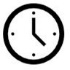 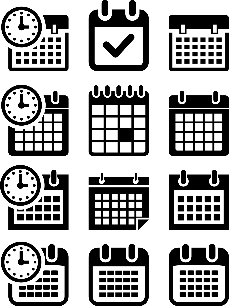  am   [Datum im Format TT.MM.JJ]  	     um      [Uhrzeit HH:MM]     ,oder 	 am   [Datum im Format TT.MM.JJ]  	     um      [Uhrzeit HH:MM]     .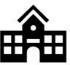  Ort:      [Ort]     .   Wir sprechen über: 	Wie fühlt sich Ihr Kind in der Schule?Wie verhält sich Ihr Kind in der Schule? Welche Hilfe braucht Ihr Kind?     [weitere Fragen, Inhalte]     Bitte schneiden Sie den Zettel ab und unterschreiben Sie ihn.Geben Sie den Zettel bis zum   [Datum im Format TT.MM.JJ]  an die Schule zurück.Mit freundlichen Grüßen     [Unterschrift]     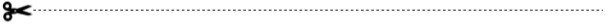 Gespräch über das VerhaltenLiebe                                                 , die Mitteilung über das Verhalten von                              habe ich erhalten. □ Wir können zum Gespräch am                                 kommen.□ Wir brauchen einen neuen Termin.Mit freundlichen Grüßen_________________________________________Datum und Unterschrift Eltern/ElternteilDas müssen Sie tun: eintragen  (Name Lehrerin)eintragen  (Name Kind)ankreuzen (X) und ausfüllen ausfüllen und unterschreiben  Information über Schul- und Klassen‧regelnAlle sollen sich in der Schule gut fühlen und lernen können. Deshalb haben wir an unserer Schule Regeln.Die Regeln sind für ein gemeinsames Lernen und Leben wichtig.Wir wollen:RespektRücksichtHilfs∙bereitschafthöflich seinüber Probleme redenkeine Gewalt (nicht schlagen)pünktlich seinim Unterricht zusammen‧arbeitendie Schule sauber halten und auf die Umwelt aufpassenmit eigenen und fremden Dingen vorsichtig seinWir behandeln andere so, wie wir selbst behandelt werden möchten.Bei allen Problemen können unsere Schüler und Schülerinnen und ihre Eltern immer mit den folgenden Personen sprechen:Gemeinsam finden wir eine Lösung.Information über Schul- und Klassen‧regelnLiebe _______________________________,Die Mitteilung über die Schul- und Klassen‧regeln haben wir erhalten.Datum und Unterschrift Kind: ______________________________Datum und Unterschrift Eltern/Elternteil: ________________________Respekt: jemanden achtenRücksicht: Gefühle anderer beachteneintragen  (Name Lehrerin)ausfüllen und unterschreiben Klassen‧sprecherinnen     [Kontakt]     Mediatorinnen     [Kontakt]     Klassen‧lehrerinnen     [Kontakt]     DaZ-Betreuungs‧lehrerinnen     [Kontakt]     Vertrauens‧lehrerinnen      [Kontakt]     